８－８　地下水質汚染井戸周辺地区調査実施地区図 （令和元年度）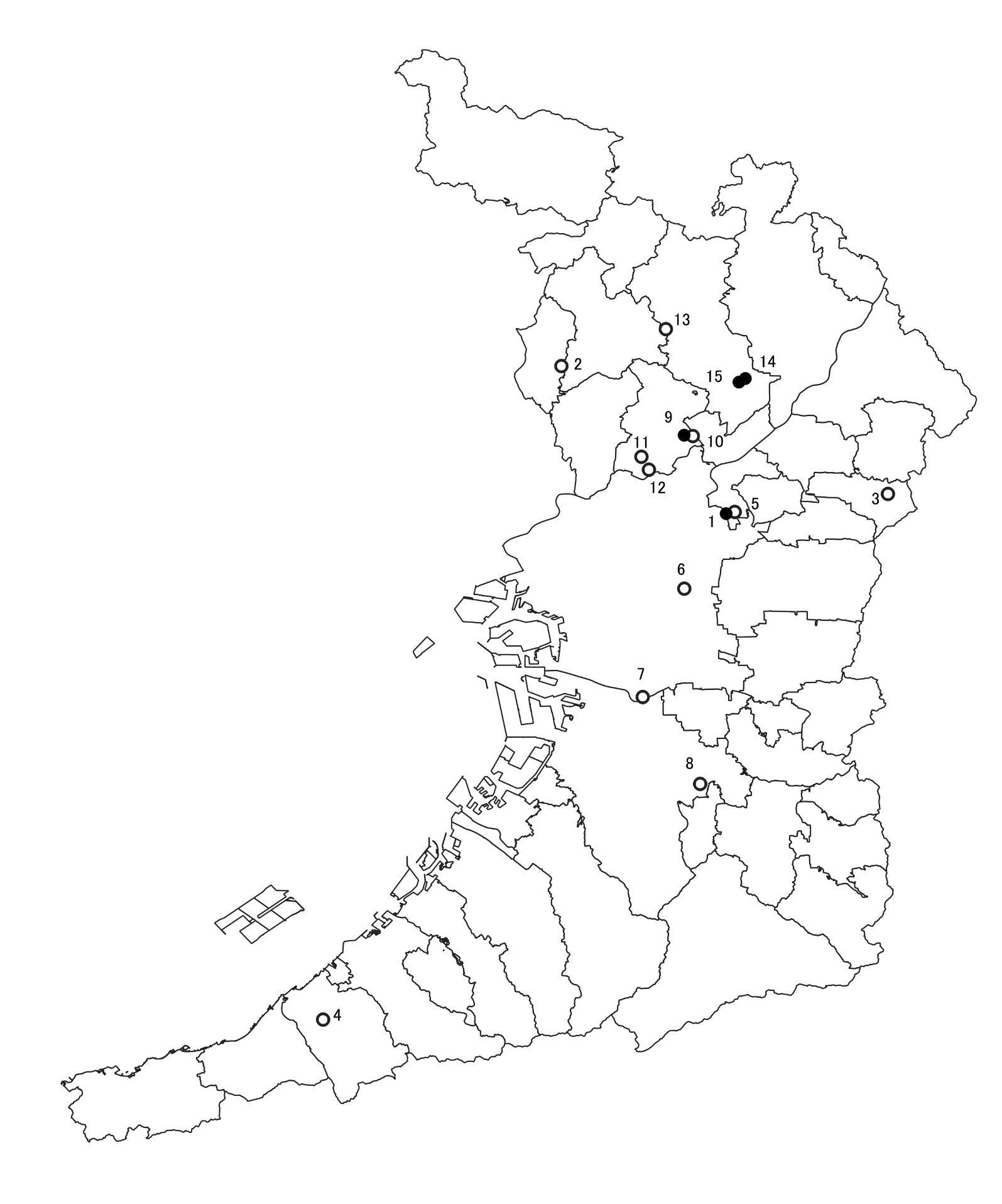 